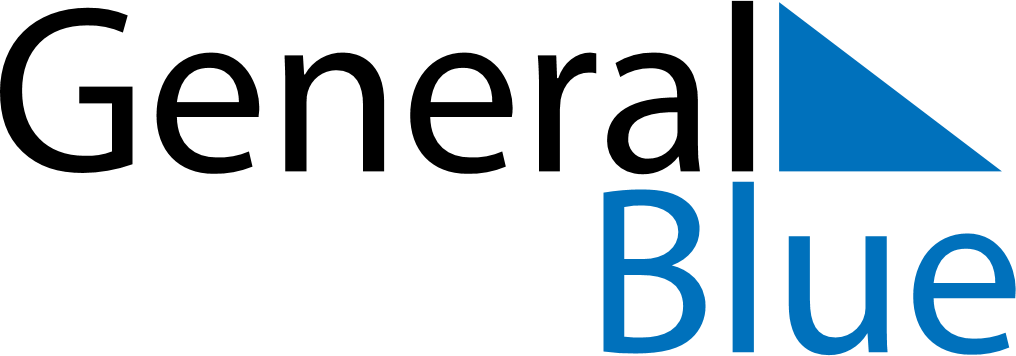 Weekly CalendarJanuary 19, 2025 - January 25, 2025Weekly CalendarJanuary 19, 2025 - January 25, 2025Weekly CalendarJanuary 19, 2025 - January 25, 2025Weekly CalendarJanuary 19, 2025 - January 25, 2025Weekly CalendarJanuary 19, 2025 - January 25, 2025Weekly CalendarJanuary 19, 2025 - January 25, 2025SUNDAYJan 19MONDAYJan 20TUESDAYJan 21WEDNESDAYJan 22THURSDAYJan 23FRIDAYJan 24SATURDAYJan 25